PŘÍLOHA Č. 1 - FORMULÁŘ PRO ODSTOUPENÍ OD SMLOUVY






ODSTOUPENÍ OD KUPNÍ SMLOUVY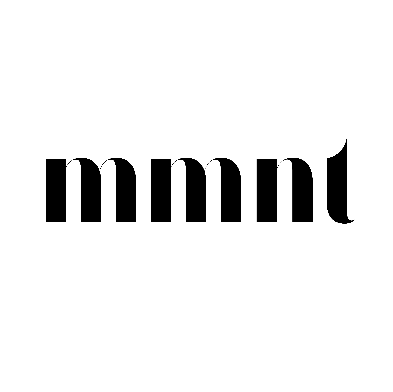 v souladu s § 1829 zákona č. 89/2012 občanského zákoníku -odstoupeni od smlouvy do 14 dní od převzetí zboží.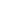 Číslo objednávky 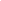 Datum převzetí zboží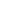 Jméno a příjmení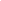 Adresa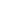 TelefonE-mail  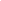 Název produktu a cena v Kč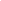 Důvod vrácení zboží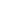 
Číslo účtu pro vrácení platby


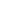 Vyplňte celý formulář a přiložte k zásilce.Zboží zašlete, pokud možno, v neporušeném původním obalu na adresu:ten mmnt s.r.o. Vendryně 715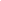 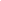 739 94 Vendryně Tel.: +420 606 656 785Email: info@mmntshop.comZboží mi nevyhovuje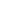 Záměna zboží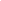 Zboží je poškozené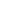 Jiný důvod 